DESCRIPCION DE ACTIVIDADES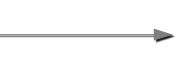 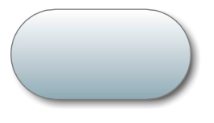 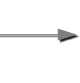 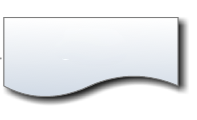 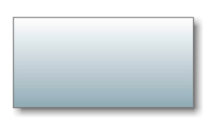 OBJETIVOOBJETIVOOBJETIVOOBJETIVOElaborar el informe trimestral sobre el control de la deuda publicaElaborar el informe trimestral sobre el control de la deuda publicaElaborar el informe trimestral sobre el control de la deuda publicaElaborar el informe trimestral sobre el control de la deuda publicaALCANCEALCANCEALCANCEALCANCEDesde la revisión de estado actual de pagos de la deuda pública hasta la emisión del informe trimestral de deuda publicaDesde la revisión de estado actual de pagos de la deuda pública hasta la emisión del informe trimestral de deuda publicaDesde la revisión de estado actual de pagos de la deuda pública hasta la emisión del informe trimestral de deuda publicaDesde la revisión de estado actual de pagos de la deuda pública hasta la emisión del informe trimestral de deuda publicaRESPONSABLE RESPONSABLE RESPONSABLE RESPONSABLE Profesional Universitario para el  Control de la deuda publicaProfesional Universitario para el  Control de la deuda publicaProfesional Universitario para el  Control de la deuda publicaProfesional Universitario para el  Control de la deuda publicaGLOSARIOGLOSARIOGLOSARIOGLOSARIODOCUMENTOS EXTERNOSDOCUMENTOS EXTERNOSDOCUMENTOS EXTERNOSDOCUMENTOS EXTERNOSNombre del Documento ExternoFecha de ExpediciónEntidad que lo expideDescripciónACTIVIDADESACTIVIDADESACTIVIDADESACTIVIDADESNoACTIVIDADDESCRIPCIÓN DE LA ACTIVIDADAREACARGORevisión de estado actual de pagos de la deuda publicaControl FiscalProfesional universitarioConsolidación en el cuadro de deuda publica el estado de todas los sujetos de controlControl FiscalProfesional universitarioEnvió de informe trimestral a  la contraloría nacional y al ministerio de hacienda y/o partes interesadas autorizadasControl FiscalProfesional universitario FLUJOGRAMA FLUJOGRAMAPHVAAREASANEXOSCONTROL DE CAMBIOSCONTROL DE CAMBIOSCONTROL DE CAMBIOSVersiónFecha de aprobaciónNaturaleza del cambio1.0Julio 25 de 2013Versión NuevaElaboróDouglas Trade S.A.S.RevisóAprobóFecha: 	Mayo / 2013Fecha: Junio 25 de 2013Fecha: Junio 25 de 2013